МУНИЦИПАЛЬНОЕ БЮДЖЕТНОЕ ОБЩЕОБРАЗОВАТЕЛЬНОЕ УЧРЕЖДЕНИЕ ГОРОДА ИРКУТСКАСРЕДНЯЯ ОБЩЕОБРАЗОВАТЕЛЬНАЯ ШКОЛА № 26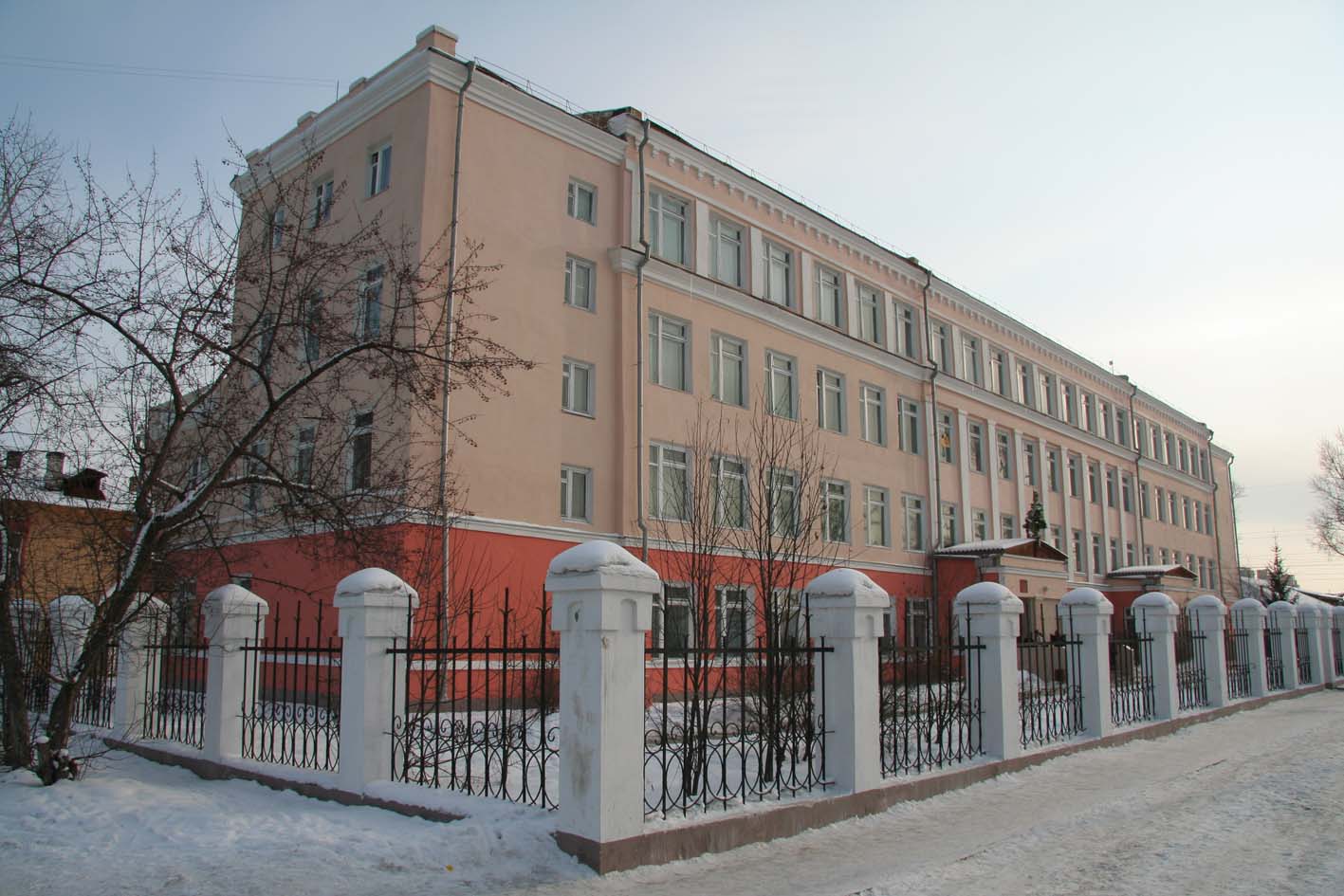         2016 /2017 учебный годСамообследование МБОУ г. Иркутска СОШ № 26Общие сведения об образовательном учреждении1. Полное наименование ОУ в соответствии с Уставом: муниципальное бюджетное общеобразовательное учреждение города Иркутска средняя общеобразовательная школа № 26 2. Место нахождения ОУ в соответствии с Уставом: 664042,город Иркутск, улица Cоветская, дом 463..Контактный телефон 8(3952) 29-06-77, E-mail: sh26irk@yandex.ru 4. Адреса мест осуществления образовательной деятельности: город Иркутск, улица Cоветская, дом 465. Адрес сайта ОУ: http://sh26irk.ru/ Все реализуемые общеобразовательные программы с указанием уровня и направленности (выделить программы, заявленные               на государственную аккредитацию):Учредитель: муниципальное образование город ИркутскОт имени муниципального образования город Иркутск функции и полномочия Учредителя осуществляет администрация города Иркутскав лице департамента образования комитета по социальной политикеи культуре администрации г.Иркутска8. Административно-управленческий  персонал образовательного учреждения:II. Организационно-правовое обеспечениеЛицензия на  осуществление образовательной деятельности:серия 38ЛО1  № 0001954 регистрационный № 7095 дата выдачи 18 августа 2014 год Служба по контролю и надзору в сфере образования Иркутской области (бессрочная)   Свидетельство о государственной аккредитации:серия  38А01 № 0000728 регистрационный № 2664 дата выдачи 06 октября 2014г. срок действия до 31.мая.2016 года  Служба                            по контролю и надзору в сфере образования Иркутской области.III. Структура управления общеобразовательным учреждениемУправление образовательной организацией осуществляется в соответствии со статьей 26  Федерального закона от 29.12.2012 г «Об образовании в Российской  Федерации». Согласно разделу 8 Устава школы Управление Учреждением осуществляется в соответствии с законодательством Российской Федерации, муниципальными правовыми актами города Иркутска,  настоящим Уставом и строится на основе сочетания принципов единоначалия и коллегиальности.В Учреждении формируются коллегиальные органы управления, к которым относятся:1) общее собрание работников;2) педагогический совет;3) управляющий совет.Единоличным исполнительным органом Учреждения является директор, который осуществляет текущее руководство деятельностью Учреждения.Директор в соответствии с законодательством Российской Федерации и настоящим Уставом назначается Учредителем.Уровни управляющей системы:1 уровень стратегического управления представлен директором школы, педагогическим советом, общим собранием работников, Управляющим советом.2 уровень тактического управления представлен заместителями директора, заведующей библиотекой, представительными органами (общешкольный родительский комитет, совет учащихся, профсоюзный комитет).3 уровень оперативного управления определен руководителями методических объединений, временными творческими группами учителей, временными проблемными группами, методическими объединениями классных руководителей, методическими объединениями учителей по предметам.4 уровень исполнительного управления представлен  классными руководителями, учителями-предметниками, классными ученическими коллективами, классным родительским комитетом.Вид организационной структуры управления общеобразовательным учреждением линейно-функциональная с элементами матричной.Анализ работы школы за 2016-2017 учебный год.Анализ образовательной деятельности школы, направленной на получение бесплатного основного общего, среднего общего образования.ТЕМА ШКОЛЫ:«Создание образовательного пространства, обеспечивающего личностную, социальную и профессиональную успешность учащихся путём освоения современных педагогических и информационных технологий в свете перехода на ФГОС».    Цель: Непрерывное совершенствование уровня педагогического мастерства учителя, его эрудиции, компетентности в области учебного предмета и методики его преподавания; освоение новых технологий, направленных на обеспечение самораскрытия, самореализации учащихся; реализация ФГОС. Задачи: 1. Реализация системно-деятельностного подхода в обучении и воспитании. 2. Повышение квалификации учителей в связи с переходом на ФГОС. 3. Внедрение современных педагогических технологий обучения и воспитания, информационных образовательных технологий.4. Адаптация образовательного процесса к запросам и потребностям личности; ориентация обучения на личность учащихся; обеспечение возможности её самораскрытия; создание системы поиска и поддержки талантливых детей.5. Развитие предпрофильной подготовки и профильного обучения. 6. Духовно-нравственное, патриотическое и гражданское воспитание через повышение воспитательного потенциала урока.  Качество подготовки учащихся в динамике за 5 лет   (1-11 кл.) Качество подготовки учащихся уровня НОООбразовательная программа основного  общего образованияКачество подготовки  учащихся ООО в динамике за 5  летОбразовательная программа среднего общего образованияКачество подготовки  учащихся СОО в динамике за 5 летРезультаты государственной итоговой аттестации (ГИА-9)  Результаты государственной итоговой аттестации (ГИА-11)Результаты единого государственного экзамена (ГИА-11) за 5 летУспеваемость на уровне среднего общего образования составила 100%, качество увеличивается. Эти положительные результаты подтверждаются в ходе государственной итоговой аттестацииДоля выпускников, получивших аттестат о среднем общем образовании за пять последних летРезультаты внешнего мониторинга выпускников уровня начального общего образованияДиагностика читательской грамотности.Участвовало в диагностике 78 чел., что составило 87% от общего числа обучающихся 4-х классов. 12 чел. – 13% отсутствовали по уважительной причине (болезнь, подтверждено справками).Из них:Результаты следующие:Успеваемость  по школе составила – 99%,  качество - 92%Максимальное количество баллов  (18б.)  набрал 1 ученик.Русский язык.Писало работу: 85 чел.Успеваемость: 94%Качество знаний: 72%Из приведенной ниже таблицы видно, что показатель «5»   по школе выше на 10,8 – 5,8%, чем средний показатель по России, Иркутской области, городу Иркутску.  На уровне показатель «2» и «3». Ниже показатель «4» на 9,2-7,1%.Математика.Писало работу: 86 чел.Успеваемость: 95%Качество знаний: 77%Из приведенной ниже сравнительной таблицы видно, что средний  показатель «5» по школе выше, чем по России, Иркутской области, городу Иркутску на 1-12.5%. Ниже показатель «3» и  «4» на 0.8-7.7%.  Показатель «2»  выше на 0,4 - 2,5%.Окружающий мир.Писало работу: 89 чел.Успеваемость: 98%.Качество знаний:  68%.Сравнивая  данные с другими    образовательными организациями видно, что количество обучающихся,  написавших работу на «5»  ниже на  4-6%, чем по России, Иркутской области, по городу Иркутску.  Незначительно ниже количество  обучающихся  (на 1%), написавших работу на «4».  Больше  «3»  на 6-8%  и  «2» на 0,7-1,2%.Из приведенных данных видно,  успеваемость составляет 95-98%, качество 77-67,5%.  Результаты выше по математике, но ниже по окружающему миру. Следует отметить, что     учащихся получивших неудовлетворительные отметки – это ребята слабовладеющие русским языком (билингвы).  Из приведенной выше таблицы видно, что только по русскому языку результаты всероссийской работы выше, чем итог.	Согласно  приказу  ОУ № 86 ОД от 20.04 .2017  с  22.04.2017  по 29.04.2017 в 4 классах прошел мониторинг сформированности  у учащихся 4-х классов ИКТ компетенций.
 Цели: Отслеживание условий, созданных в ОУ для формирования ИКТ –компетентности у учащихся начальной школы в свете требований ФГОС нового поколения. Динамика степени сформированности ИКТ – компетентности учащихся начальных классов в рамках внедрения новых ФГОС.Динамика формирования ИКТ – компетенций учащихся   4-х классовВсего в мониторинге приняло участие 85 человек (94%).  Диагностическая работа состояла из двух частей. Первая  часть проверяла сформированность навыков обработки информации на компьютере и включала в себя 3 задания: «Работа с графической информацией», «Работа с текстовой информацией», «Обработка информации с использованием мультимедиа технологий».Работа с одаренными и способными учащимися.	Традиционным видом  работы  с одаренными и способными, с творчески активными учащимися  на 1 уровне обучения   остается проведение предметных  декад или недель.  Нужно сказать, что эта форма  работы систематически используется  в начальном звене.   Все мероприятия, которые проходили в рамках предметных недель, были нацелены на повышение познавательного интереса обучающихся к предметам, расширение кругозора обучающихся и на повышение профессионального мастерства членов педагогического коллектива. В течение учебного года учителями начальных классов организовано и проведено 4 предметных недели: литературы, русского языка, математики и окружающего мира.  Все мероприятия прошли на высоком методическом уровне, в интересной форме и носили обучающий характер. Отчеты по проведенным неделям обсуждались на совещаниям при заместителе директора, результаты размещались на сайте школы.Ещё одной из форм работы с   этой категорией учащихся  является участие младших школьников в проектной и исследовательской деятельности, участие учащихся начальных классов в заочных олимпиадах и викторинах по разным предметам. По итогам участия детей в конкурсах и олимпиадах в начальной школе определяется список одаренных детей, которые награждаются дипломами.Работа со слабоуспевающими учащимися.В минувшем учебном году продолжилась целенаправленная работа    со слабоуспевающими учащимися.   Выявляются причины  отставания в учебе, составлен график работы со слабоуспевающими учениками, привлечены к работе  учитель-логопед, психолог,   активно и систематически   работала  школьная ПМПК (руководитель Столбихина М.В.).     Вывод: Целенаправленная работа  со слабоуспевающими учащимися способствовала достижению 100% успеваемости на конец 2016-2017 учебного года.Из вышеизложенного можно сделать следующие выводы:Основные показатели на 1 уровне обучения стабильны.  Состояние учебно-воспитательного процесса в 1-4 классах, качество преподавания находятся на удовлетворительном уровне.Выросла   психологическая готовность и профессиональная активность учителей  начальных классов в реализации ООП НОО. Новые формы оценивания учебных достижений школьников используются  учителями начальных классов  недостаточно. Сохраняются  трудности в составлении   контрольно-измерительных материалов для  мониторинга УУД, комплексных контрольных работ.  Сохраняется сложность в мониторинге личностных и  метапредметных результатов.  Учителями в учебном процессе   недостаточно используются технология системно - деятельностного  подхода   и др. современных  технологий. Сохраняется большое количество учащихся, имеющих одну «3» по английскому языку.Таким образом, анализ состояния учебно-воспитательного процесса, причин негативных явлений и нерешенных проблем дает основание выделить следующие  задачи на новый учебный год:-  продолжить совершенствование педагогического мастерства учителя  путем развития интереса к творческому поиску, обеспечение подготовки педагогических кадров к решению перспективных проблем развития образования в школе, реализации  на практике    эффективных инновационных образовательных  технологий и методик;-   организовать учебно-воспитательный процесс, включающий каждого ученика в работу в качестве активного участника,  используя возможности внеурочной деятельности;- формировать  у учащихся потребности в обучении и саморазвитии,  раскрытии творческого потенциала.- повышение качества обучения школьников за счет освоения учителями современных образовательных технологий,  методической подготовки педагогов;- совершенствовать  систему  мониторинга и диагностики успешности  обученности  учащихся 1 ступени обучения. Пути решения:Разработать план реализации ФГОС на начальном уровне образования на 2017-2018 учебный год. (отв. зам. директора по УВР Шевелева И.В.).Всем педагогам школы активно  включится в процесс реализации стандартов второго поколения,   не только учителям начальных классов, но и учителям - предметникам, работающим в классах реализующих стандарты (ИЗО, музыки, физической культуры, иностранного языка).Учителям начальных классов и учителям-предметникам, работающим на 1 уровне обучения, работать над освоением новой системы требований к оценке итогов   образовательной деятельности обучающихся. Включить в мониторинг учебных достижений на 2017-2018 учебный год диагностику читательской грамотности младшего школьника.Учителям начальных классов активнее включиться в разработку курсов и рабочих программ по внеурочной деятельности. Создать базу авторских программ по внеурочной деятельности. Разнообразить формы проведения внеурочной деятельности.Учителям начальных классов  продолжить изучение  и применение современных инновационных психолого-педагогических  технологий и методик через посещение уроков. Включать  во все уроки работу с текстом  не только на извлечение явной информации, но и на интерпретацию, структурирование и применение информации. Учителям начальных классов, английского языка разработать  на 2017-2018 учебный год план повышения мотивации учащихся имеющих одну «3».Продолжить работу по обучению учителей технологии оценивания результата деятельности обучающегося в условиях ФГОС; Повысить качество образования через выстраивание системы индивидуальной работы с обучающимися. Обеспечить психолого-педагогическое сопровождение одаренных и способных учащихся, слабоуспевающих учащихся.5-6 класс ФГОСУчебный план 5-6-х классов ФГОС сформирован с целью реализации основной образовательной программы основного общего образования МБОУ «СОШ «26»,  разработанной в соответствии с требованиями федерального государственного образовательного стандарта основного общегообразования нового поколения.Цели,  реализуемые в рамках Федерального государственного образовательногостандарта,  представляются в виде системы  ключевых задач, отражающих основныенаправления:  •	личностное  развитие – развитие индивидуальных нравственных,  эмоциональных,эстетических и физических ценностных  ориентаций и качеств, а также развитиеинтеллектуальных качеств личности,  овладение методологией познания,стратегиями и способами учения,  самообразования и саморегуляции;•	социальное развитие – воспитание гражданских, демократических ипатриотических убеждений, освоение  социальных практик, формированиеспособности и готовности принимать  ответственные решения, делать осознанныйвыбор, сотрудничать и свободно общаться  на русском, родном и иностранныхязыках;•	общекультурное развитие – освоение основ наук, основ отечественной и мировой культуры.           Учебный план учитывает обязательный минимум содержания образовательных программ и потребностей учащихся, определяет максимальный объем учебной нагрузки учащихся, учебное время, отводимое на основе государственного образовательного стандарта, по классам.За основу учебного плана основного общего образования взят Базисный учебный план Примерной основной образовательной программы образовательного учреждения. Учебный план основного общего образования ОО включает следующие компоненты: Обязательная часть учебного плана;Часть, формируемая участниками образовательного процесса7-9 класс ФК ГОССодержание и структура учебного плана основного общего образования определяются требованиями нормативных документов (пояснительная записка), целями, задачами и спецификой образовательной деятельности МБОУ  г. Иркутска СОШ № 26 сформулированными в Уставе МБОУ  г. Иркутска СОШ № 26, ООП ООО МБОУ города Иркутска СОШ № 26 , годовом плане работы ОУ, программе развития.2. Уровень основного общего образования МБОУ г. Иркутска СОШ № 26 в 2016/2017учебном году работает в следующем режиме–	обязательная недельная нагрузка обучающихся – 33 часа  при 6-ти дневной учебной неделе;–	продолжительность урока – 45  минут.3. Содержание образования на уровне основного общего образования в МБОУ г. Иркутска СОШ № 26 определено учебниками, рекомендованными Минобрнауки России к использованию  в образовательном процессе на 2016/2017 учебный год.4 Образовательный процесс на 2 уровне строится по учебным планам общеобразовательного, углубленного  направления:  10-11 класс ФК ГОС1. Содержание и структура учебного плана среднего общего образования определяются требованиями нормативных документов (пояснительная записка), целями, задачами и спецификой образовательной деятельности МБОУ  г. Иркутска СОШ № 26, сформулированными в Уставе МБОУ  г. Иркутска СОШ № 26, ООП СОО МБОУ города Иркутска СОШ № 26, годовом плане работы ОУ, программе развития.2. В МБОУ г. Иркутска СОШ № 26 на уровне среднего общего образования сформировано 4 класса комплекта, которые в 2016/2017 учебном году работали в следующем режиме–	обязательная недельная нагрузка обучающихся – 36 часов  при  6-ти дневной учебной неделе;–	продолжительность урока – 45  минут.3. Содержание образования на уровне среднего общего образования в МБОУ  г. Иркутска СОШ № 26 определено учебниками, рекомендованными Минобрнауки России к использованию  в образовательном процессе на 2016/2017 учебный год.4. Образовательный процесс на 3 ступени строится по учебным планам профильного,   углубленного изучения предметов и общеобразовательного:  По классам в 2016-2017учебном году  результаты следующие:Из приведенной   таблицы  видно, что самое высокое  качество по школе в 6А классе (81%  кл.рук. Исаева Л.В.), выше 50%  – в 5Б(55%)-кл.рук. Саурская А.А., 5А-(52%)- кл.рук. Гриченко О.В. , 7Б (52%)- кл.рук. Береговая И.Б. и 8А  (52%) – кл.рук. Яйкова И.Ф. На уровне среднего общего образования 11-е классы имеют качество обученности  48 % и 54%.Перед коллективом поставлена цель:- непрерывное совершенствование профессиональной компетентности учителей школы как условие реализации цели обеспечения изменений в структуре, содержании и организации образовательного процесса, способствующих переходу на Федеральный государственный стандартС этой целью педагогическому коллективу необходимо решать следующие задачи:  - продолжить работу по повышению качества обучения. Не допускать снижение качества обучения ниже городского уровня;продолжить работу, нацеленную на предупреждение неуспеваемости;-  обеспечить внедрение в учебный процесс новых образовательных технологий, улучшение качества образования на основе использования новых технологий;- совершенствование системы подготовки к ОГЭ и ЕГЭ, направленной на повышение качества образования обучающихся и развитие их познавательной самостоятельности.- продолжить работу по развитию исследовательской и проектной деятельности учащихся;- активизировать работу, направленную на повышение уровня преподавания;- усилить контроль за объективностью выставления четвертных и годовых оценок и качеством знаний учащихся на всех ступенях обучения;- систематически проводить мониторинг успеваемости учащихся;- создание наиболее благоприятных условий для формирования у школьников отношения к здоровому образу жизни как к одному из главных путей в достижении успеха.- создание оптимальных условий для благоприятной адаптации и реализации индивидуальных возможностей детей со специальными образовательными потребностями.Аналитический отчет заместителя директора по воспитательной работе по итогам организации процесса воспитания в МБОУ г. Иркутска СОШ №26 за 2016-2017 учебный год.I. Наличие теоретико-методологических оснований  для организации воспитательного процесса в школе. Вся воспитательная и образовательная деятельность в  МБОУ г. Иркутска СОШ№26  основаны на потребностях и интересах детей, традициях школы, культурном наследии, необходимых для личностного развития.  	Основные направления воспитательной деятельности школы: учебно-познавательное, гражданско–патриотическое, спортивно–оздоровительное, нравственно–правовое, обновление содержания дополнительного  образования  вышли на новые задачи, сформулированные в президентской инициативе «Наша новая школа», в стандартах второго поколения.		Нормативно-правовые документы, регламентирующие воспитательную  деятельность ОУ:Закон  РФ  «Об образовании»;Федеральный закон РФ «Об основных гарантиях прав ребенка в РФ»;Конвенции о правах ребенка;Федеральный закон РФ «Об основах системы профилактики, безнадзорности и правонарушений несовершеннолетних»;Концепция дополнительного образования детей РФ до 2020г.;Закон РФ «О государственной поддержке молодежных и детских общественных объединений»;ФЗ «О днях воинской славы и памятных датах России» (с изменениями).Устав МБОУ г. Иркутска СОШ №26 .Структура, порядок формирования органов управления образовательного учреждения, их компетенция и порядок организации деятельности регламентируется  следующими локальными актами: положение об Ученическом самоуправлении;положение о поощрениях и взысканиях обучающихся в Учреждении;положение о научном обществе  обучающихся  ОУ;положение о конкурсе «Самый активный класс»;положение о Классном руководстве;положение о Совете профилактики; другие нормативные акты Учреждения, которые не противоречат Уставу.Также, воспитательная работа строилась в соответствии с «Программой развития воспитательной системы  школы», в которую входят следующие  подпрограммы и проекты:         “Будущее начинается сегодня”  (система организации военно-патриотической работы с детьми и подростками через ВПК ЮП «Байкал»). «Здоровье. Бодрость. Сила». (Система организации спортивно-оздоровительной      работы  с детьми и подростками через спортивно-массовые мероприятия и работу спортивных секций и клубов).Программа формирования персональных данных  «Портфолио учащихся и педагогов»; «Семья и школа как  условие организации  системы  партнерского взаимодействия» проекты:«История семьи в истории моей школы» «Театр, как фактор развития  воспитательной системы школы».  Главная  идея воспитательной системы школы:Приоритет развития актуальных и потенциальных возможностей личности,  ее способностей и потребностей, готовности к самопознанию, самореализации.Стратегические задачи ВР:От воспитания любви к родной школе, к     формированию гражданского  самосознания, ответственности за судьбу     Родины.Приобщение детей к общечеловеческим ценностям, формирование у них адекватного      этим ценностям поведения.Развитие творческих способностей,    предоставление возможности       реализоваться в        соответствии со своими    склонностями и интересами.Формирование стремления к здоровому      образу жизни, осознания    здоровья как     одной из главных  жизненных ценностей.                                                                    Формирование потребности к самосовершенствованию и саморазвитию,               способности успешно адаптироваться в окружающем мире.Поставленные цель и задачи ВР  определены  в рамках проблемы школы:      Совершенствование условий для успешной самореализации учащихся и педагогов в рамках внедрения стандартов нового поколения,  над реализацией которых работает педагогический коллектив школы.II. Работа классных руководителейТема работы  классных руководителей   Современные воспитательные технологии как средство саморазвития личности и развития школы в инновационных условиях.Цель работы: совершенствование форм и методов работы классного руководителя в воспитательном процессе, как ведущий  фактор качественного воспитания выпускников школы.Задачи:активное включение классных руководителей в научно-методическую, инновационную, опытно-педагогическую деятельность; организация информационно-методической помощи классным руководителям в совершенствовании форм и методов организации воспитательной работы; создание информационно-педагогического банка собственных достижений, популяризация собственного опыта;  развитие информационной культуры педагогов и использование информационных технологий в воспитательной работе; формирование у классных руководителей теоретической и практической базы для моделирования системы воспитания в классе.  Анализ работы по направлениямВоспитательная деятельность  школы реализуется в трех сферах: в процессе обучения, во внеурочной и во внешкольной деятельности.Внеурочная деятельность в школе традиционно делиться на  две части: общешкольные дела и внутриклассная жизнь. Внеучебная воспитательная деятельность осуществляется  по тематическим периодам, которым соответствовали общешкольные и классные мероприятия:Сентябрь            - Праздник «Здравствуй, школа!»                             -  День здоровьяОктябрь             -  Праздник «День учителя»                             -  День самоуправления                                            -  Осенний балНоябрь               -  Месячник правового воспитанияДекабрь              -   День рождения школы                             -   Новогодние утренники и бал старшеклассниковФевраль             -   Месячник патриотического воспитанияМарт                   -   Праздник 8 Марта (концерт)Апрель               -    Экологический месячникМай                     -   Праздник «Салют, Победа!»                             -   Праздник «Последний звонок»Июнь                  -   Выпускной вечер                            -   Летняя оздоровительная кампанииВыставки  творческих работ обучающихся (в рамках традиционных праздников);       Общешкольный конкурс «Самый активный класс года»         Акции (трудовые, благотворительные – в помощь детям Детского дома №1, политические);Экскурсии, поездки в театры, музеи, на выставки;Спортивные соревнования (по баскетболу, футболу, пионерболу, легкой атлетике, по шахматам и пр.);Экскурсии, походы, турпоездки за город, коллективные посещения театров, кинотеатров, выставок, представлений;Участие в муниципальных конкурсах и фестивалях;Посещение Дней открытых дверей в учебных заведениях города, области, «Ярмарки образовательных услуг»;Спецкурсы, факультативные и элективные курсы; Встречи с интересными людьми (ветеранами Великой Отечественной войны и труда, с писателями, профессионалами в своих областях);Классные часы, часы общения, библиотечные уроки;Интеллектуальные игры (по общим знаниям, по предметам, в формате Клуба интеллектуальных игр  «Что. Где. Когда?»).Количество обучающихся школы, охваченных формами внеурочной деятельности – 100%.       	Традиционные ключевые дела обеспечивают стабильность в воспитательной работе. Каждое мероприятие подвергалось анализу и обсуждению как на совещаниях при администрации, так и на сборе школьного актива, где вносятся предложения и замечания по поводу каждого мероприятия. III.1 Формирование ценностей российской гражданской идентичности, здорового и безопасного образа жизни.Гражданско - патриотическое воспитание в школе ведется планово, системно и является одним из приоритетных направлений в области воспитательной деятельности школы. Для реализации данного направления на основе нормативно – правовых документов федерального, регионального и районного уровня  в школе второй год ведет свою работу военно-патриотический клуб «Сигма», разработана школьная программа гражданско-патриотического воспитания “Будущее начинается сегодня”.Цель: Создание условий для активной, содержательной, системной деятельности коллектива педагогов, учащихся, родителей школы по становлению и личностному развитию юных россиян в процессе формирования активной жизненной позиции и чувства ответственности за свой личный выбор и за будущее России.        Содержание обучения и воспитания в школе направлено на создание условий гражданско-патриотического воспитания с учетом возрастных особенностей учащихся.Реализация подпрограммы «Здоровье».Цель программы – создание условий направленных на укрепления здоровья учащихся и привития им навыков здорового образа жизни.   Забота о сохранении и укреплении здоровья, формирования здорового образа жизни учащихся также является приоритетным направлением деятельности педагогического коллектива и  носит системный характер.  В течение всего учебного года было организовано горячее питание учащихся, обеспечивался оптимальный температурный режим в помещениях, осуществлялся контроль над состоянием техники безопасности, противопожарной безопасности, соблюдением санитарно-гигиенических норм и правил. Ежегодно проводятся медицинские осмотры детей и работников школы, Дни здоровья, традиционные мероприятия, физкультминутки, спортивные соревнования, тематические классные часы и многое другое.В целях воспитания негативного отношения к вредным привычкам в планы воспитательной работы включены профилактические мероприятия, проводились встречи учащихся и родителей с представителями ФСКН, медицинскими работниками.Так, только в  рамках  «Месячника профилактики табакокурения, алкоголизма, наркомании» в этом году были проведены следующие мероприятия:Работа с учащимисяКлассные часы в 1-11-х классах «Мы за здоровый образ жизни!» Общешкольная акция «Я отдаю свой голос за…»Профилактические беседы о вреде употребления наркотиков, табакокурения на уроках биологии, химии, физической культуры, ОБЖ. Веселые старты «За здоровый образ жизни!» (5-9 классы)Конкурс рисунков, плакатов «Мы за здоровый образ жизни!»Видеопросмотр фильма «Страшные цифры о подростковом алкоголизме» для обучающихся 9-х классовУчастие во Всероссийской акции «Я выбираю спорт и зож»На конец учебного года на учете Наркопоста «Здоровье» состоит 6 человек, из которых двое были замечены в употреблении спиртных напитков, 6 подростков – курят. Работа с родителями в данном направлении занимает большое место, так как  только в совместной работе  можно рассчитывать на успех.  Поэтому  в течение года в помощь классным руководителям для проведения тематических родительских собраний был подготовлен сборник  методических рекомендаций по проведению бесед, лекций («Трудный подростковый возраст», «О подростковом суициде», «Простые истины» и др.). Родители школы участвуют в  профилактической работе с учащимися:  это прежде всего  участие в работе Совета профилактики, Наркопоста. Два раза в четверть обновляется информационный материал на стенде   «Здоровье» для учащихся.  В библиотеке школы  систематически оформляются выставки профилактической    направленности: «Это полезно знать»,  «Не допустить беды».   Следует отметить интересную форму работы, как «говорящая» стена, которая проходит в рамках декады ЗОЖ..  Удачно прошла информационно - агитационная    выставка «Мы против», которая была яркой, привлекающей внимание учащихся и    заставляющей задуматься о проблемах  наркомании, СПИДа. В своей работе мы делаем акцент на  активное  привлечение  специалистов   центров, осуществляющих  профилактическую работу с населением. Для  учащихся 9-10  классов   прошли  тренинги с целью профилактики социально – негативных явлений. С учащимися  6,7, 1-2 классов встречались  два  специалиста региональной службы по защите прав потребителей, темы  встреч следующие: « Правила здорового   питания», «ЗОЖ и наше здоровье». В этом учебном году прошли встречи с представителями Госнаркоконтроля (5-6, 9-11 классы), где ребятам показали видеофильмы о ситуации в молодежной среде, о последствиях употребления ПАВ. Также совместно с Управлением Госнаркоконтроля Иркутской области на базе ДС «Труд» прошел  региональный турнир по кикбоксингу, в котором прияли участие более 300 ребят (в том числе 12 человек с нашей школы, пятеро спортсменов заняли призовые места).В этом учебном году школьный наркопост «Здоровье» по итогам городского конкурса «Лучший школьный наркопост-2016» стал одним из лучших в городе Иркутске (2 место среди наркопостов школ) и ребята, активные члены наркопоста, заняли 1 место в конкурсе среди реализованных добровольческих социальных проектов.       По плану воспитательной работы школы в ноябре проводится Месячник правовых знаний. Для привлечения внимания учащихся к актуальным проблемам современности и активизации деятельности в этом направлении были использованы различные формы воспитательной работы: лекции, беседы, викторины, конкурсы творческих работ, диспуты, выпуск плакатов, встречи, экскурсии. Тематика мероприятий вызвала у учащихся интерес, дети проявляли высокую творческую активность, принимая участие в месячнике правовых знаний. Лучшие работы учащихся переданы в методическую копилку школы в качестве дополнительного материала для уроков и классных часов. Участники и победители отмечены в школьном бюллетене. Результаты участия ученических коллективов в месячнике правовых знаний отражены в школьном экране соревнований.Организация внеурочной работы с учащимися – сеть кружков и факультативов, основной задачей которых является расширение дополнительного образования школьников.В  2016-17уч. г. в   школе осуществляли  работу 14 объединений следующих  направлений (художественно-эстетическое, декоративно-прикладное, спортивное, военно-патриотическое, социальное) занимается 361 ученик (42%)). Учащиеся, состоящие на внутришкольном учете, посещают кружки и секции, как в школе, так и за ее пределами (6 из 8 человек (75%)).Количество детей, занимающихся в системе ДО2. Результативность работы творческих объединений в приложении 1.Наиболее значимые победы детских коллективов в 2015-2016 учебном году:- Юсупова К.А.(Студия танца «DANCE N BEAT») - VII Международный творческий фестиваль-конкурс "Просторы Вдохновения", Лауреаты I степени; I Международный конкурс-фестиваль «Лучшие из лучших - Сибирь» г. Иркутск,  Лауреат II, III степени; VII Международный творческий фестиваль-конкурс «Просторы вдохновения»  г. Астана, Лауреаты I степени;- Телевизионный проект «Дети Иркутска в стихах о ВОВ» (обл.вещание) - Кузнецова Таисия (4а кл), Ревин Виктор (8а кл);- Гаврилов Е.К. (кикбоксинг) - Кубок Мира (сентябрь) Анапа, 1.Ширяев Иван (из 28 человек)- 4 место; Кубок России (декабрь)+ Всероссийский турнир  « Кубок Наркоконтроля» (декабрь) г. Иркутск	1.Смолин Андрей- 2 место2.Юдин Виктор -1 место3.Хабибулин Дэнис – 2 место4.Трофимов Марк – 3 место5.Ширяев Иван  – 1 место (Кубок России) выполнил звание кандидат в мастера спорта6. Жумабаев Звхар – 3 место;Чемпионат и Первенство России(апрель) г.Ульяновск1.Ширяев Иван – 1 местоВсероссийский турнир «Кубок Наркоконтроля» (апрель) г. Иркутск, 1.Смолин Андрей- 1 место2.Юдин Виктор -1 место3.Гаврилов Дима – 3 место4.Трофимов Марк – 3 место5.Сергеев Яков – 1 место6. Ширяев иван  – 1 место7. Горяшин Иван -2 место;- впервые за последние три года Клуб КЕНДО (японское фехтование на бамбуковых мечах) - Открытое детское первенство по кендо "Кубок золотого кольца-2016"	г. Иваново	декабрь, 2016г., Селиванова Вероника – победитель.Сборная команда школы по шахматам по итогам участия в традиционном шахматном турнире «Белая Ладья» под руководством Маркова М.П. (ЦДТ) стала победителем областного этапа соревнований и получила путевку на участие в финальном этапе в Сочи в июне 2017 г. Ребята стали участниками  финальных соревнований и  выступили очень достойно, показав отличные результаты. Ученическое самоуправление.Развитие социальных навыков, способности к личностному  самоопределению и саморазвитию решается  через органы ученического самоуправления.  Школьное самоуправление является частью структуры управления воспитательным процессом школы и строит свою работу на принципах: добровольности, открытости, творческого подхода к любому делу, коллективного принятия решения. В структуре ученического самоуправления работают: Совет Друзей (1-4 кл.), Совет Дела (5-8 кл.), Совет Старшеклассников (9-11кл.).  Целью самоуправления является формирование активной жизненной позиции учащихся, обучение основам демократических отношений в обществе, в обучении их управлять собой, своей жизнью в коллективе.       Области школьной жизни – направления, в которых работают детские коллективы:Досуг, Школьные праздники, вечера, дискотеки, коллективно – творческие дела.Конференции, круглые столы, встречи с интересными людьми.Деятельность школьной прессы: газеты (информационный стенд, выпуск школьной газеты «Школьный звонок» один раз в четверть).Спорт и спортивные мероприятия.Ремонт, уборка школьных помещений, территории, самообслуживание в столовой, шефская работа с детьми начальной школы, ветеранами войны и труда.Общественно полезный труд на пришкольном участке.Реальное участие в организации дней самоуправления, ученических конференций, в составлении плана работы школы.Деятельность ученических органов правопорядка.Результат:Система ученического самоуправления позволила обучающимся ощутить себя организаторами своей жизни в школе, выявить лидеров среди сверстников. Все общешкольные мероприятия проводятся с помощью членов школьного ученического совета, но не самостоятельно.  Анализ деятельности ученического самоуправления свидетельствует о создании социально-развивающей среды, содействующей личностному росту каждого обучающегося.Проблемное поле:Слабая самостоятельность и инициативность учащихся;деятельность органа самоуправления идет не стабильно, т.к. ежегодно идет смена состава, т.к. много ребят из числа выпускников прощаются со школой,  в системе приходится объединять ребят и начинать, так сказать всё с начала. Возможные пути решения проблем:на новый период запланирована работа по повышению социальной активности учащихся через  поиск новых форм работы по взаимодействию органов СУ с родительской и педагогической общественностью; по обобщению передового опыта классных руководителей по организации СУ в классах, внедрению  инновационных методик;организация обеспечения эффективности преемственности между членами Советов  на разных ступенях обучения.Отдельного внимания заслуживает мониторинг личностного развития учащихся, который также является показателем качества работы классного руководителя. Мониторинг проводится по методике  И.П.Капустина, М.И. Шиловой (5-11 кл), в которой в качестве ориентира воспитанности школьников, выбран ряд интегральных отношений: любовь к Отечеству, правовая культура, бережливость, культура поведения, отношение к труду, природе, эрудиция. В начальной школе используется методика С.А.Нетопиной «Оценка воспитанности учащихся во внешнеповеденческом аспекте»: Уровень воспитанности учащихся 1-11 классов Ежегодно в начале и в конце учебного года проводится анкетирование родителей: Анкета для родителей "Выявление степени удовлетворенности качеством образовательных услуг"Первая ступень обучения. Количество респондентов: 76 человек.Вторая ступень обучения. Количество респондентов: 84 человека.Третья ступень обучения. Количество респондентов: 37 человек.Всего: 197 человек.Удовлетворенность ОУ в целом, ее статусом и условиями учебы – 87%Безопасность учебной деятельности для здоровья детей – 79%Организация образовательного процесса, уровень материально-технической оснащенности – 79%Профессионализм педагогического коллектива – 96%Качество образования, обеспечиваемого ОУ – 92%Система оценивания знаний и умений (регулярность, точность, объективность) - 88%Социально-психологический климат в ОУ, комфортность образовательной среды 82%Создание условий для развития и самовыражения детей, раскрытия их интеллектуального и творческого потенциала – 91%Степень реализации индивидуального подхода, учет индивидуальных особенностей и возможностей ваших детей – 87%Социально-психологический климат в классе, где учится ваш ребенок – 78%Приходилось ли вам в этом учебном году обращаться к администрации ОУ с предложениями, пожеланиями, просьбами? Если да, то оцените степень удовлетворенности решением ваших проблем – 85%Заключение. Выводы.Воспитательная работа в школе главным образом опиралась на регулярные сборы школьного актива, классных руководителей,  собеседований при заместителе директора по ВР, где происходило непосредственное общение заместителя директора по ВР и классного руководителя,   психолога, педагога-организатора, учащихся, обсуждались проблемы школы и класса, выслушивалась информация по разным темам, подводились итоги, которые помогали лучше узнать индивидуальные возможности и личные качества учителей, родителей и учащихся.За последние годы наиболее важными достижениями коллектива школы являются следующие:более эффективным стало педагогическое влияние на процесс развития личности ребенка, формирование его нравственного, познавательного, коммуникативного, эстетического, трудового, физического потенциала;происходит интеграция учебного и воспитательного процессов в разрешении целей и задач воспитания;наблюдается рост удовлетворенности учащихся и родителей воспитательной работой школы (результаты анкетирования и устные отзывы);продолжают развиваться формы взаимодействия семьи и школы, такие как: праздничные совместные вечера, отчеты детей перед родителями, родительские лектории;классными руководителями  осознана полезность работы по формированию самостоятельности и сплоченности детского коллектива, необходимость диагностической работы по изучению  личности, сплочённости детского коллектива, необходимость совершенствования форм и методов воспитания через повышение мастерства классного руководителя;активизировалась работа по участию классных руководителей и школьников в творческих и профессиональных конкурсах.бережно сохраняются и преумножаются традиции школы;ведется постоянное сотрудничество и взаимодействие с организациями – субъектами системы воспитания: Можно считать, что, в целом, педагогический коллектив уделял большое внимание вопросам воспитания. Все запланированные мероприятия соответствовали возрастным и психологическим особенностям детей,  были направлены на реализацию поставленных задач,  и имели место в воспитательной системе школыАнализ воспитательной работы позволил определить ряд задач на будущий учебный год:Совершенствование воспитательной системы на основе традиционных классических и новейших достижений в этой области, выход на  качественно новый уровень воспитательной работы по всем направлениям.Создание условий для творческой реализации, как педагогов, так и учащихся через поиск новых форм взаимодействия.Широкое использование в воспитательном процессе в соответствии с программой развития учреждения информационно-коммуникационных технологий.Анализируя всю проведенную за истекший период работу можно сказать о том, что вся деятельность велась в соответствии с перспективным планом работы и по всем направлениям, все цели и задачи, поставленные школой по воспитательной работе на 2016 – 2017 учебный год, в целом выполнены и достигнуты. Целевая  установка  2017-2018  года: Продолжить работу по созданию  условий  для  формирования важнейших качеств личности учащегося: инициативности, способности творчески мыслить и находить нестандартные решения, умение выбирать профессиональный путь, готовности обучаться в течение всей жизни.№ п/пОбразовательная программаОбразовательная программа№ п/пУровеньНаправленность (наименование ОП)11Начальное общее образование  Основная образовательная программа начального общего образования22Основное общее образование    Основная образовательная программа основного общего образования ФК ГОС                ( 6-9 классы)22Основное общее образованиеОсновная образовательная программа основного общего образования ФГОС                     (5 класс)33Среднее общее образованиеОсновная образовательная программа среднего общего образования ФК ГОС Основная образовательная программа среднего общего образования ФГОС (проект) №ДолжностьФ.И.О. (полностью)СтажСтажКв. категорияКв. категория№ДолжностьФ.И.О. (полностью)админпедаг.админпедаг.1.ДиректорКорж Ирина Анатольевна1930вкквкк2.Заместитель директора по УВР (начальная школа). Шевелева Ирина Владимировна19321кквкк3.Заместитель директора по УВР (основная и средняя школа, статистическая отчетность)Леонова Ольга Рудольфовна320вкк4.Заместитель директора по ВР                  (воспитательный блок, внеурочная деятельность (5кл.), сетевое взаимодействие, социальное партнерство,   работа с родителями) Глямжина Наталья Александровна 9171кквкк5.Заместитель директора по УВР                                  (информационный блок) Бобылева Марина Алексеевна10251кквкк6.Заместитель директора по УВР                                  (безопасные условия и здоровьесбережение,   охрана труда)Кинякин Александр Игоревич341кк7.Заместитель директора по АХР (Материально- техническое и финансовое обеспечение деятельности школы) Беляева Светлана Геннадьевна1481кк8.Заведующая библиотекойШендерева Наталья Алексеевна321ккВсего обучающихсяна начало учебного годаУспеваемостьКачествоВсего обучающихся  на конец учебного года2012-2013748100417412013-2014789100437722014-20158510044,57682015-2016829100478222016-201787710049857Всего обучающихсяна начало учебного годаОкончили годна « 5»Окончили год на  «4» и  «5»УспеваемостьКачествоВсего обучающихся  на конец учебного года2012-20133262896100543192012-20134 класс               7493010053742013-20143512210810051,63432013-20144 класс              7183010054702014-201535730116100563522014-20154 класс            8083010047,5802015-201638925127100543892015-20164 класс            9464810057952016-201740826143100594024 класс              9010421005890Учебный год Количество учащихсяУспеваемость/качество, %2012-2013338100/33,2013-2014 341100/37,22014-2015325100/36,2015-2016336100/40,82016-2017349100/40,9Учебный годКоличество учащихсяУспеваемость/качество, %2012-2013 87                                                       100 /36,2013-2014 97100 /40,82014-2015103100 /41,22015-201697100/48,52016-2017106100/48,5Учебный годОсновное общее образованиеОсновное общее образованиеОсновное общее образованиеКоличество выпускников% допущенных            к экзаменам% сдавших экзамен2012-2013671001002013-2014731001002014-2015501001002015-2016691001002016-201777100100Учебный годСреднее общее образованиеСреднее общее образованиеСреднее общее образованиеКоличество выпускников% допущенных            к экзаменам% сдавших экзамен2012-201340100902013-2014471001002014-2015481001002015-2016511001002016-201759100100Год/предметная область2013 год2013 год2013 год2014 год2014 год2014 год2015 год2015 год2015 год201620162016201720172017Год/предметная областьКол-во участниковСредний балл по результатам ЕГЭРегиональный показательКол-воучастниковСреднийбалл по результатам ЕГЭРегиональный показательКол-во участниковСреднийбалл по результатам ЕГЭРегиональный показательКол-во участниковСреднийбалл по результатам ЕГЭДинамикаКол-во участниковСреднийбалл по результатам ЕГЭДинамикаРусский язык4066,461,9476060486663,55170+4571+Математика(базовая)404147,14545,4484043,9515+454=Математика(профильная)------364039,93551+3944_Химия351,663,814251,347353,3336-547+Биология66351,925950,386548,3456-657+Физика74352,3133643,3104648,61233-1148+ИКТ36161,334957,7--53,10-148+Обществознание3658,257,2325050325250,74153+3253=История1647,349,765242,5124242,41844+1057+Английский язык116566,9155453,2136457,61063=1070+Немецкий язык---18857,4--------Литература566,551,744151,955552,9255=358+География26358,9--52,417351,8168----2013 год2014 год2015 год2016 год2017 год40 учащихся47 учащихся48 учащихся 51 учащийся45 учащийся100% успеваемость100% успеваемость100% успеваемость100% успеваемость100% успеваемость2 золотые медали1 золотая медаль6 золотых медалей1 золотая медаль2 золотых медали№ п/пКоличество в классеПисалоНе писали4-А3124чел.7 чел.4-Б2926 чел.3 чел.4-В3028 чел.2 чел.Итого:90 чел.78 чел.12 чел.УровеньКоличество учащихсяУровеньКоличество учащихсяНедостаточный1 – 1%Пониженный5 – 6%Базовый45 – 58%Повышенный27 – 35%Вариант2345Кол-во уч.43914164213210171443Комплект519313085ООООООООКол-во уч.Распределение групп баллов в %Распределение групп баллов в %Распределение групп баллов в %Распределение групп баллов в %ООООООООКол-во уч.2345Вся выборкаВся выборкаВся выборкаВся выборка13438443.821.745.728.8Иркутская обл.Иркутская обл.Иркутская обл.256856.524.444.624.5город Иркутскгород Иркутск63834.622.343.629.5(sch383100) МБОУ г. Иркутска СОШ № 26     855.922.436.535.3Вариант2345Кол-во уч.518142043838112143Комплект416254186ООООООООКол-во уч.Распределение групп баллов в %Распределение групп баллов в %Распределение групп баллов в %Распределение групп баллов в %ООООООООКол-во уч.2345Вся выборкаВся выборкаВся выборкаВся выборка13689102.219.231.946.7Иркутская обл.Иркутская обл.Иркутская обл.267414.326.334.135.2город Иркутскгород Иркутск6680322.332.941.8(sch383100) МБОУ г. Иркутска СОШ № 26     864.718.629.147.7Вариант2345Кол-во уч.211126644811620845Комплект227461489ООООООООКол-во уч.Распределение групп баллов в %Распределение групп баллов в %Распределение групп баллов в %Распределение групп баллов в %ООООООООКол-во уч.2345Вся выборкаВся выборкаВся выборкаВся выборка13527190.924.253.221.7Иркутская обл.Иркутская обл.Иркутская обл.265521.526.852.619.1город Иркутскгород Иркутск66660.9922.75323.3(sch383100) МБОУ г. Иркутска СОШ № 26     892.230.351.715.7Русский языкРусский языкМатематикаМатематикаАнгл.яз.Англ.яз.Окр. мирОкр. мирВРИтогВРИтогЭкз.ИтогВРИтог4-А 74%84% 68%90%4-Б48%76%48%79%4-В70%87%60%97%72%64%77%82%59%67,5%.89%4А (30ч.)4Б (27ч.)4В (28 ч.)Среднее значениеРабота с графической информациейРабота с графической информациейРабота с графической информациейРабота с графической информациейРабота с графической информациейСоздание изображения по образцу в графическом редакторе Paint 29 (97%)26 (96%)27 (96%)96,33 %Сохранение изображения24 (80%)26 (96%)27 (96%)90,66 %Работа с текстовой информациейРабота с текстовой информациейРабота с текстовой информациейРабота с текстовой информациейРабота с текстовой информациейНабор текста26 (86%)24 (89%)20 (71%)82,00%Форматирование текста
 (изменение размера шрифта)17 (57%)20 (74%)16 (57%)62,66%Форматирование текста (изменение цвета шрифта)17 (57%)18 (67%)14 (50%)58,00%Сохранение текстового документа26 (86%)26 (96%)20 (71%)82,33%Обработка информации с использованием мультимедиа технологийОбработка информации с использованием мультимедиа технологийОбработка информации с использованием мультимедиа технологийОбработка информации с использованием мультимедиа технологийОбработка информации с использованием мультимедиа технологийУмеют делать презентацию20 (67%)15 (56%)19 (67%)63,33 %Углубленное изучение англ. языкаОбщеобразовательные классы  7 А, Б;  8 А,8 Б;  9 А7 В, 8В,  9БУглубленное изучение англ. языкаПрофильное изучение предметов (социально-экономический профиль)Общеобразовательные классы 10 А,  11А10 Б11БУспев.Кач-воНа «5»На «4» и «5»Неуспевс одной«3»5 -А100%52212-05- Б100%55115-25-В100%204-2Итого 100%40%331-46-А100%81219-16-Б100%3819-26-В 100%1103-3Итого 100%43%331-67-А100%48510- 27-Б100%52213-1Итого 100%50723-38-А100%5259-18-Б100%38010-18-В100%1704-0Итого 100%36523-29А100%44%29-29-Б100%21%05-0Итого 100%32214-2По ООО100%4120122-1810-А100%47213-010-Б100%45112-1Итого 100%46325-111-А100548010-211-Б100%54211-1Итого 100%49221-3По СОО100%48546-4МБОУНазвание программыАвтор Количество часов(срок реализации)Количество педагоговОхват детейВозраст обучающихсяСОШ№26ОБРАЗОВАТЕЛЬНАЯ ПРОГРАММАВОЕННО-ПАТРИОТИЧЕСКОГО КЛУБА«Байкал»Руководитель ВПК «Байкал»Заместитель директора по ОБЖ А.И. Кинякин3 года136 часов в год1 педагога35 человек12-17 летМБОУНазвание программ, проектов, мероприятийС кем совместно проводилиОхват детейВозраст обучающихсяМБОУ г. Иркутска СОШ№26Всемирный день здоровья: Акция «Будущий космонавт»: интерактивные перемены (работа медицинских работников – измерение роста, давления, V легких, силы кисти, веса и др.; центр физической подготовки – выполнение несложных физических упражнений на время; координационный центр – выполнение мероприятий на координацию движения и др.)Врач 1 категории Непомилова В.В., мед. сестра Быргазова И.В., студенты 4 курса ИГМИ.867 (100%)7-17 летМБОУ г. Иркутска СОШ№26Встречи с интересными людьми (круглый стол)-Формирование правовой ответственности у ребенкаУполномоченный по правам участников образовательного процесса Мурынкин Н.А.203(25%)12-17 летМБОУ г. Иркутска СОШ№26-Я в своей странеполковник ФСБ в отставке, ветеран ВОВ  Вишняков Моисей Сергеевич175(21%)7-11 летМБОУ г. Иркутска СОШ№26Программа «Полезный выбор»Педагог-психолог школы Дума Н.Л.46 (5%)10аб классы16-17 летМБОУ г. Иркутска СОШ№26Программа «Полезные привычки»Педагог-психолог школы Дума Н.Л.25 (3%)5в класс12-13 летМБОУ г. Иркутска СОШ№26МБОУКоличество обучающихсяКоличество обучающихсяМБОУСогласно МЗФактическиСОШ№26239361МБОУ5-9 лет10-14 лет15-17 летвсегоСОШ№26195	(25%)132	(19%)34	(8,5%)361	(42%)Ступень обучения ВысокийСреднийНизкийСредний балл по ОУСредний балл по ОУСтупень обучения 2016-17 уч.год2016-17 уч.год2016-17 уч.год2015-16 уч.год2016-2017 уч.год1 ступень 36 %47 %17 %442 ступень 29 %52 %19 %3,94,13 ступень 42 %43 %15 %4,14,2Всего по ОУ 36 %47 %17 %44,1